Фондоотдача равна 5 - что это значит?Фондоотдача = Выручка от продаж / Стоимость основных фондов.Фондоотдача, равная 5, показывает, что на 1 рубль используемых основных фондов, предприятие получит выручку в размере 5 рублей.Фондоёмкость равна 2 - что это значит?Фондоемкость = Стоимость основных фондов / Выручка от продаж.Фондоемкость 1/ ФондоотдачаФондоемкость, равная 2, показывается, что на 1 рубль полученной выручки, предприятие затрачивает и использует 2 рубля основных фондов.Производительность труда равна 600 руб. - что это значит?Стоимостной метод определяет производительность труда в денежных единицах.Данный способ более универсальный, подходит для большинства предприятий.Производительность труда = Выручка от продаж / количество рабочих, занятых в производстве600 = 6000 рублей / 10 человек.Производительность труда, равная 600, показывает, что на каждого производственного рабочего приходится 600 рублей. То есть, 1 рабочий приносит предприятию выручку в размере 600 рублей за отчетный период.Коэффициент оборачиваемости за месяц равен 3 - что это значит?Оборачиваемость оборотных активов = Выручка от продаж / Сумма оборотных активов.Значение коэффициента оборачиваемости оборотных активов равное 3, показывает, что предприятие получает выручку втрое большую стоимости своих оборотных  активов. То есть, активы оборачиваются за период 3 раза.Сделать вывод об эффективности работы подразделения при следующих исходных данных:Таблица 49 – Оценка деятельности подразделенияНа основании данных, полученных расчетным путем в таблице, можно сделать следующие выводы:- динамика, то есть темп прироста по всем абсолютным показателям деятельности подразделения (выручка, себестоимость и прибыль) положительная. - темп прироста по выручке от продаж во втором квартале составил 50%. Это отличный показатель, который свидетельствует о наращивании объемов производства данным подразделением. Также это говорит о повышении покупательского спроса, а значит, улучшением потребительских качеств производимого товара.- темп прироста по себестоимости от продаж  составил 25%. Рост себестоимости является негативной тенденцией, но в данном конкретном случае вызван ростом выручки.- отмечается колоссальный рост по прибыли : +150%. Это говорит о росте доходности подразделения.- рост рентабельности продукции составляет 25%. Это говорит о том, что увеличилась прибыль на 1 рубль себестоимости.- рост рентабельности продаж на 10% говорит о повышении деятельности подразделения коммерческого характера. Это говорит о том, что увеличилась прибыль на 1 рубль выручки.В целом, полученные данные говорят о росте эффективности деятельности подразделения.Сделать вывод об эффективности работы подразделения при следующих исходных данных:Таблица 50– Оценка деятельности подразделенияНа основании данных, полученных расчетным путем в таблице, можно сделать следующие выводы:- рост по выручке от продаж отсутствует, так как во втором квартале выручка значительно снижается.- рост по основным фондам также отсутствует.- Фондоотдача растет во втором квартале, что говорит о том, что подразделение во втором квартале получает на 0,48 рублей больше выручки от продаж с 1 рубля производственных фондов.- фондоемкость падает на 0,25 единиц, что говорит о том, что на 1 рубль выручки подразделение затрачивает на 0,25 рублей основных фондов меньше.Несмотря на тот факт, что во втором квартале падает значение выручки от продаж, что является негативным для подразделения, показатели фондоотдачи и фондоемкости достигают эффективности за счет соотношения стоимости основных фондов и выручки во втором квартале.Сделать вывод об эффективности работы подразделения при следующих исходных данных:Таблица 51– Оценка деятельности подразделенияНа основании данных, полученных расчетным путем в таблице, можно сделать следующие выводы:- рост по выручке от продаж отсутствует, так как во втором квартале выручка значительно снижается.- численность работников во втором квартале увеличивается на 18 %, так как дополнительно в подразделении стали работать 1100 человек (7100 человек- 6000 человек).- прирост по фонду заработной платы также увеличивается, и составляет 16%.- производительность труда существенно падает.  Производительность труда, равная 116 в первом квартале, показывает, что на каждого производственного рабочего приходится 116 рублей. То есть, 1 рабочий приносит подразделению выручку в размере 116 рублей за отчетный период. Производительность труда, равная 25 во втором квартале, показывает, что на каждого производственного рабочего приходится 25 рублей. То есть, 1 рабочий приносит подразделению выручку в размере 25 рублей за отчетный период.Вывод: Во втором квартале 1 рабочий приносит подразделению выручку на 91 рубль (116 – 25) меньше, чем в первом квартале.Учитывая, что количество сотрудников во втором квартале увеличилось, такое снижение производительности труда говорит о снижении эффективности работы подразделения.№Наименование показателя1 квартал2 кварталДинамика, %Динамика, расчет %1Выручка от реализации услуг, тыс. руб100000150000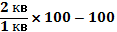 150000/100000 *100 – 100 = +50%2Себестоимость услуг, тыс. руб.80000100000100000/80000*100 – 100 = +25%3Прибыль, тыс. руб.(стр.1-стр.2)200005000050000/20000 *100 – 100 = +150%4Рентабельность продукции, %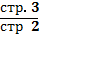 25%50%2кв-1кв50% - 25%  = +25%5Рентабельность продаж, %стр. 3 / стр. 1 * 100%20%30%2кв-1кв30% - 20%  = +10%№Наименование показателя1 квартал2 кварталДинамика,%Динамика, расчет %1Выручка от реализации услуг, тыс. руб.700000180000180000/700000*100 -100 = -75%2Стоимость основного капитала, тыс. руб. 600000110000110000/600000*100 – 100 = -82%3Фондоотдача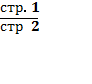 1,161,642кв-1кв1,64-1,16 = +0,484Фондоемкость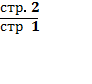 0,860,612кв-1кв0,61-0,86 = -0,25№Наименование показателя1 квартал2 кварталИзмененияРасчет изменений1Выручка от реализации услуг, тыс. руб.700000180000,%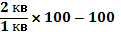 180000 / 700000 *100 – 100 = -75%2Численность работников, чел. 60007100,%7100 / 6000 * 100 – 100 = +18%3Фонд заработной платы, тыс. руб.1200014000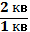 1,16 или 116%, прирост +16%4Производительность труда116250,21прирост отсутствует